HUDSON FIRE PROTECTION DISTRICT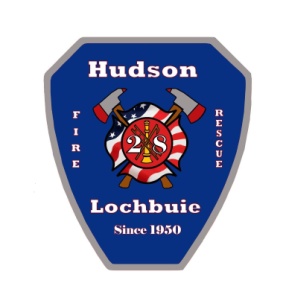 702 CEDAR STREET/PO BOX 7HUDSON, CO 80642Phone: 303-536-0161 / Fax: 303-536-0162Application for Volunteer/Reserve FirefighterPlease complete the following for this job position prior to the quarterly start dates which will be the second Monday of January, April, and July, and October: All applicants must fill out the attached applicationA cover letterA resume Short essay describing why you want to be a firefighter with Hudson Fire Protection DistrictAll certifications heldCopy of driving record from DMVAttend 4 meetings/trainingsAgility testWritten testInterviewIf conditional offer is made, applicant will have to pass a background screening as well as a health/drug screening.HUDSON FIRE PROTECTION DISTRICT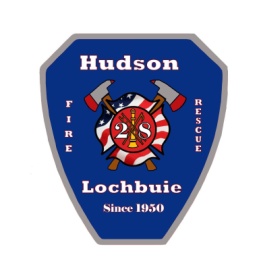 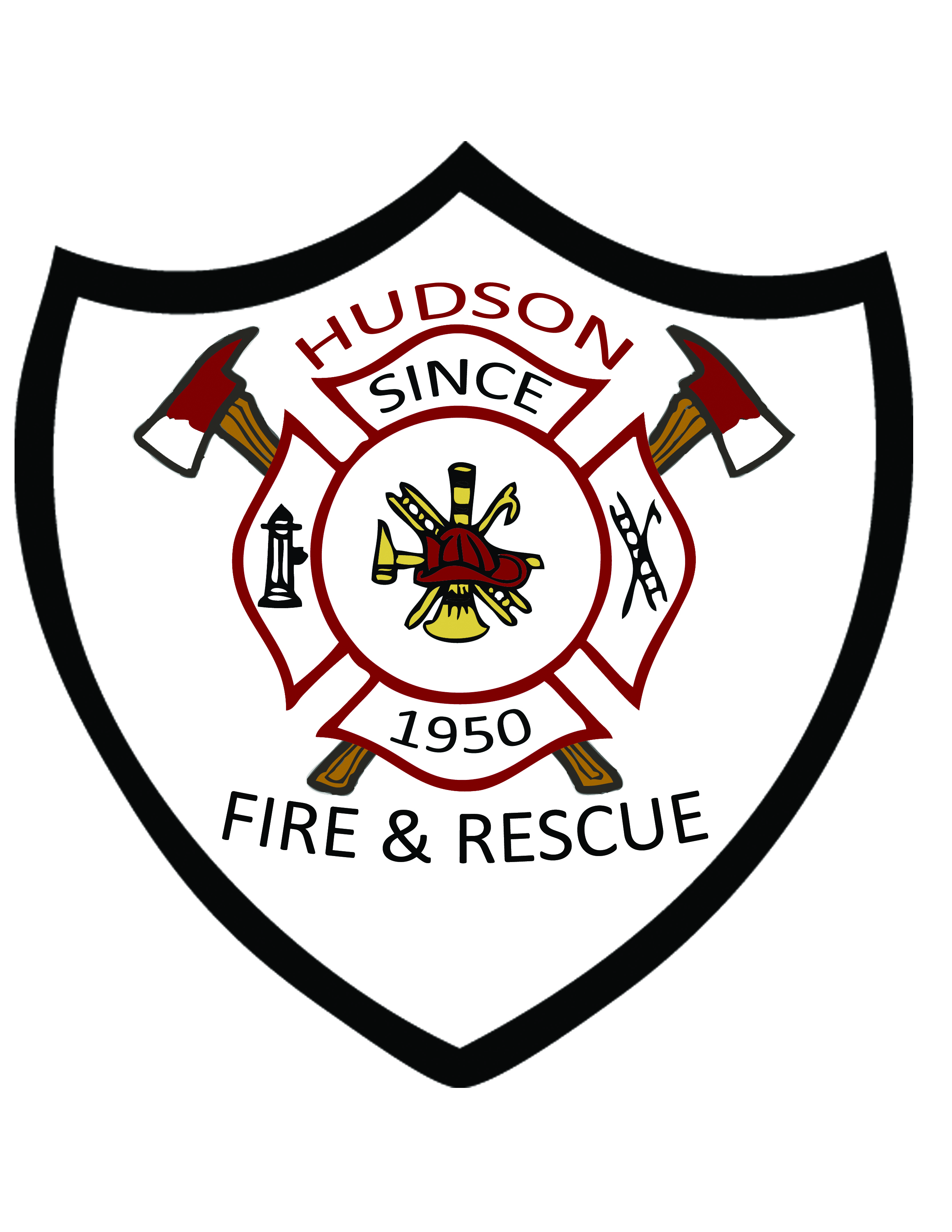 702 CEDAR STREET/PO BOX 7HUDSON, CO 80642Phone: 303-536-0161 / Fax: 303-536-0162POSITION:				VOLUNTEER/RESERVE FIREFIGHTERSTATUS:				VOLUNTEER/RESERVESummary of Position: The Firefighter is responsible for all aspects of responding to calls for service, protection of life and property through prevention and extinguishment of fires, and providing specialized rescue.  The Firefighter is also expected to perform basic life support emergency medical services until advanced life support units arrive on scene. Non-emergency duties may include, but not be limited to, maintenance; fire prevention; inspections; pre-fire planning; and, other community support services. The Firefighter also will be responsible for the general cleanliness and upkeep of facilities, grounds, equipment and other District property.  Supervision Exercised:  The Firefighter performs no supervisory duties. Essential Duties and Responsibilities: This description is illustrative only and not intended to be all-inclusive. Responds to emergency and non-emergency calls, as required.Operates equipment related to the fire service, including but not limited to, fire hoses; nozzles; air packs; various tools; fire extinguishers; fans; ropes; ladders; extrication equipment; emergency medical equipment; AED; oxygen bottles; suction units; spine boards; cervical collars; and ambulance cots. Assists, and may present, quality training opportunities.Maintains records and documentation relating to District equipment, including computer entry and organization of records, as required.Assists the maintenance department in areas of light maintenance, as required.Be responsible for the safety and general cleanliness of the facilities, grounds, apparatus, and other District property.Be responsible for the maintenance and regular inspection of tools, equipment, hose and other firefighting equipment. Completes special projects, as required, including non-incident related projects that will have completion deadlines and standards.Maintains positive, effective working relationships with District volunteers and employees, supervisors, the Board, the public, and other agencies, such as police, ambulance, Town Government, community groups, and other professional service providers.Assist with pre-fire planning reports.Assists the Fire Chief with the fire prevention program and inspections.Attends community meetings, as required.Effectively delivers presentations and information to diverse groups.Attend District/Departmental meetings and trainings, as required.Positively and effectively work within a team environment and shared decision-making process. Consistently and correctly apply the District’s rules, policies and procedures. Timely prepare complete and accurate District reports and other records.Present a professional image of the District at all times.Maintain minimum training requirement and certifications as required by the District. Must maintain 75% of all in house trainings as a probationary member.Maintain a minimum of 25% of calls (or approx.. 40 hours a month of staffing) to  receive pension and a minimum of 20% to remain on the departmentPerform such other duties as may be prescribed by the Fire Chief or his or her designee.Probationary task book must be completed within 1 year.Working Environment/Physical Requirements: This position requires work in a variety of locations and conditions, including office areas, in and around a wide variety of automotive, mechanical, chemical and medical equipment or supplies, and emergency scenes of every type.A portion of this position will involve sedentary, administrative work in an office environment or in training facilities; however, in emergency situations, the Firefighter will be required to respond to all types of service calls.  Strenuous physical activity under extreme adverse conditions may be required periodically.Must possess the ability to lift items in excess of one hundred fifty (150) pounds occasionally and up to sixty (60) pounds frequently.This position requires standing, running, walking, sitting, kneeling, stooping/bending, lifting, squatting, pushing, pulling, crawling, jumping, sliding, climbing, pinching, gripping digging, spraying, reaching over head, reaching away from body, and repetitive motion.  Will be required to work in all weather conditions and in extreme temperatures below twenty degrees (20 degrees) Fahrenheit and in excess of one hundred degrees (100 degrees) Fahrenheit.Work may be performed under hazardous and adverse conditions, including but not limited to, weakened structures, slippery and uneven surfaces, proximity to moving mechanical equipment, burning structures, broken glass or other materials, electrical currents, high places, and confined spaces. Work may result in exposure to contaminated environments, including but not limited to, hazardous materials, smoke, gases, chemicals, fumes, odors, mists and dusts. Work may result in exposure to air or blood borne infectious diseases or illnesses, such as Hepatitis A, B or C, HIV, tuberculosis, small pox, etc.Work may result in exposure to high noise levels requiring the wearing of hearing protection.This position demands frequent use of sensory activities such as talking, seeing, hearing, smelling, feeling (identifying objects by touch), depth perception and color vision.This position requires the ability to read, write, speak and understand the English language at a level adequate to perform the jobThis position will involve periods of high physical, mental and/or emotional stress.HUDSON FIRE PROTECTION DISTRICT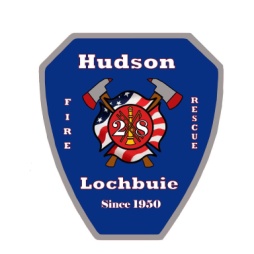 702 CEDAR STREET/PO BOX 7HUDSON, CO 80642Phone: 303-536-0161 / Fax: 303-536-0162I have read and understand the job responsibilities and duties of a firefighter at Hudson Fire protection District.  I understand that it is illustrative and not all-inclusive and that these are only basic expectations and requirements.X______________________________________                 Date:________________Hudson Fire Protection DistrictApplication for Volunteer/Reserve FirefighterBefore submission of this application make sure that you have the following information. Then sign and date this page.Cover LetterResumeShort essay describing why you want to be a firefighter with Hudson Fire Protection DistrictCompleted applicationCompleted training meeting sign off formSigned job responsibilities and duties formCopy of driver’s license Copy of driving recordCopy of all certifications heldThis form signed and dated.“By signing this page I verify that I have answered and completed every question honestly and to the best of my ability.”________________________Printed name________________________    				____________________Signature								Date      APPLICATION FOR VOLUNTEER/RESERVE FIREFIGHTERPre-employment QuestionnaireAn Equal Opportunity EmployerPERSONAL INFORMATIONDESIRED EMPLOYMENTEDUCATIONGENERALFORMER EMPLOYERSLIST BELOW LAST THREE EMPLOYERS, STARTING WITH THE MOST RECENT ONE FIRST.REFERENCESBELOW, GIVE THE NAMES OF THREE PERSONS YOU ARE NOT RELATED TO, WHOM YOU HAVE KNOWN AT LEAST ONE YEAR.SERVICE RECORD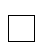 AUTHORIZATION"I CERTIFY THAT THE FACTS CONTAINED IN THIS APPLICATION ARE TRUE AND COMPLETE TO THE BEST OF MY KNOWLEDGE AND UNDERSTAND THAT IF EMPLOYED, FALSIFIED STATEMENTS ON THIS APPLICATION SHALL BE GROUNDS FOR DISMISSAL.I AUTHORIZE INVESTIGATION OF ALL STATEMENTS CONTAINED HEREIN AND THE REFERENCES AND EMPLOYERS LISTED ABOVE TO GIVE YOU ANY AND ALL INFORMATION CONCERNING MY PREVIOUS EMPLOYMENT AND ANY PERTINENT INFORMANTION THEY MAY HAVE, PERSONAL OR OTHERWISE AND RELEASE THE COMPANY FROM ALL LIABILTY FOR ANY DAMAGE THAT MAY RESULT FROMI ALSO UNDERSTAND AND AGREE THAT NO REPRESENTATIVE OF THE COMPANY HAS ANY AUTHORITY TO ENTER INTO ANY AGREEMENT FOR EMPLAYMENT FOR ANY SPECIFIED PERIOD OF TIME, OR TO MAKE ANY AGREEMENT CONTRARY TO THE FOREGOING, UNLESS IT IS IN WRITING AND SIGNED BY AN AUTHORIZED COMPANY REPRESENTATIVE.__________________________________________________________________________________________SIGNATURE        										DATEDO NOT WRITE ON THIS PAGEFOR INTERVIEWER'S ONLYHUDSON FIRE PROTECTION DISTRICT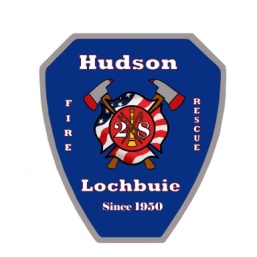 702 CEDAR STREET/PO BOX 7HUDSON, CO 80642Phone: 303-536-0161 / Fax: 303-536-0162Applicants must complete 4 Monday night training and 1 of the 4 must be a medical night. Trainings are usually held at station 1 at 1900 hours. It is up to the applicant to make sure that there are no changes to the training schedule by calling into the station prior to the training. NAME (LAST NAME FIRST)NAME (LAST NAME FIRST)NAME (LAST NAME FIRST)NAME (LAST NAME FIRST)SOCIAL SECURITY NO.SOCIAL SECURITY NO.PRESENT ADDRESSPRESENT ADDRESSAPT. NO.CITYSTATEZIPPERMANENT ADDRESSPERMANENT ADDRESSAPT. NO.CITYSTATEZIPARE YOU 18 YEARS OR OLDER?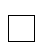         YES              NOPHONEPHONEPOSITIONPOSITIONPOSITIONDATE YOU CAN STARTARE YOU EMPLOYED NOW?        YES              NOIF SO MY WE CONTACTYOR PRESENT EMPLOYER?                        YES                   NOIF SO MY WE CONTACTYOR PRESENT EMPLOYER?                        YES                   NOIF SO MY WE CONTACTYOR PRESENT EMPLOYER?                        YES                   NOEVER APPLIED TO HFPD BEFORE?        YES              NOEVER APPLIED TO HFPD BEFORE?        YES              NOWHEN?WHEN?EVER WORKED FOR HFPD BEFORE?        YES              NOEVER WORKED FOR HFPD BEFORE?        YES              NOWHEN? (START)ENDEVER BEEN EMPLOYED/ VOLUNTEERED AT ANOTHER FIRE DEPARTMENT?                   YES         NOEVER BEEN EMPLOYED/ VOLUNTEERED AT ANOTHER FIRE DEPARTMENT?                   YES         NOWHEN? (START)ENDWHERE?WHERE?WHERE?WHERE?SCHOOL LEVELNAME AND LOCATION OF SCHOOLNO. OF YEARS ATTENDEDDUD YOU GREADUATE?SUBJECTS STUDIEDGRAMMAR SCHOOLHIGH SCHOOLCOLLEGETRADE, BUSINESS OR CORRESPONDANCE SCHOOLSUBJECTS OF SPECIAL STUDY OR RESEARCH WORKSPECIAL TRAININGSPECIAL SKILLSNAME OF PRESENTOR LAST EMPLOYERADDRESSADDRESSADDRESSCITYCITYCITYCITYSTATESTATEZIPSTARTING DATESTARTING DATELEAVING DATELEAVING DATELEAVING DATELEAVING DATEJOB TITLEJOB TITLEJOB TITLEJOB TITLESTARTING SALARYSTARTING SALARYFINAL SALARYFINAL SALARYFINAL SALARYMAY WE CONTACTYOUR SUPERVISOR?                     YES                     NO  MAY WE CONTACTYOUR SUPERVISOR?                     YES                     NO  MAY WE CONTACTYOUR SUPERVISOR?                     YES                     NO  MAY WE CONTACTYOUR SUPERVISOR?                     YES                     NO  MAY WE CONTACTYOUR SUPERVISOR?                     YES                     NO  NAME OF SUPERVISORNAME OF SUPERVISORNAME OF SUPERVISORNAME OF SUPERVISORTITLETITLETITLETITLEPHONEPHONEDISCRIPTION OF WORKDISCRIPTION OF WORKDISCRIPTION OF WORKDISCRIPTION OF WORKDISCRIPTION OF WORKDISCRIPTION OF WORKDISCRIPTION OF WORKDISCRIPTION OF WORKDISCRIPTION OF WORKDISCRIPTION OF WORKREASON FOR LEAVINGREASON FOR LEAVINGREASON FOR LEAVINGREASON FOR LEAVINGREASON FOR LEAVINGREASON FOR LEAVINGREASON FOR LEAVINGREASON FOR LEAVINGREASON FOR LEAVINGREASON FOR LEAVINGNAME OF PREVIOUSEMPLOYERADDRESSADDRESSADDRESSCITYCITYCITYCITYSTATESTATEZIPSTARTING DATESTARTING DATELEAVING DATELEAVING DATELEAVING DATELEAVING DATEJOB TITLEJOB TITLEJOB TITLEJOB TITLESTARTING SALARYSTARTING SALARYFINAL SALARYFINAL SALARYFINAL SALARYMAY WE CONTACTYOUR SUPERVISOR?                     YES                     NO  MAY WE CONTACTYOUR SUPERVISOR?                     YES                     NO  MAY WE CONTACTYOUR SUPERVISOR?                     YES                     NO  MAY WE CONTACTYOUR SUPERVISOR?                     YES                     NO  MAY WE CONTACTYOUR SUPERVISOR?                     YES                     NO  NAME OF SUPERVISORNAME OF SUPERVISORNAME OF SUPERVISORNAME OF SUPERVISORTITLETITLETITLETITLEPHONEPHONEDISCRIPTION OF WORKDISCRIPTION OF WORKDISCRIPTION OF WORKDISCRIPTION OF WORKDISCRIPTION OF WORKDISCRIPTION OF WORKDISCRIPTION OF WORKDISCRIPTION OF WORKDISCRIPTION OF WORKDISCRIPTION OF WORKREASON FOR LEAVINGREASON FOR LEAVINGREASON FOR LEAVINGREASON FOR LEAVINGREASON FOR LEAVINGREASON FOR LEAVINGREASON FOR LEAVINGREASON FOR LEAVINGREASON FOR LEAVINGREASON FOR LEAVINGNAME OF PREVIOUSEMPLOYERADDRESSADDRESSADDRESSCITYCITYCITYCITYSTATESTATEZIPSTARTING DATESTARTING DATELEAVING DATELEAVING DATELEAVING DATELEAVING DATEJOB TITLEJOB TITLEJOB TITLEJOB TITLESTARTING SALARYSTARTING SALARYFINAL SALARYFINAL SALARYFINAL SALARYMAY WE CONTACTYOUR SUPERVISOR?                     YES                     NO  MAY WE CONTACTYOUR SUPERVISOR?                     YES                     NO  MAY WE CONTACTYOUR SUPERVISOR?                     YES                     NO  MAY WE CONTACTYOUR SUPERVISOR?                     YES                     NO  MAY WE CONTACTYOUR SUPERVISOR?                     YES                     NO  NAME OF SUPERVISORNAME OF SUPERVISORNAME OF SUPERVISORNAME OF SUPERVISORTITLETITLETITLETITLEPHONEPHONEDISCRIPTION OF WORKDISCRIPTION OF WORKDISCRIPTION OF WORKDISCRIPTION OF WORKDISCRIPTION OF WORKDISCRIPTION OF WORKDISCRIPTION OF WORKDISCRIPTION OF WORKDISCRIPTION OF WORKDISCRIPTION OF WORKREASON FOR LEAVINGREASON FOR LEAVINGREASON FOR LEAVINGREASON FOR LEAVINGREASON FOR LEAVINGREASON FOR LEAVINGREASON FOR LEAVINGREASON FOR LEAVINGREASON FOR LEAVINGREASON FOR LEAVINGNAMENAMEADDRESSPHONEBUSINESSYEARS ACQUAINTED123BRANCH OF SERVICEDISCHARGE DATERANKHAVE YOU BEEN CONVICTED OF A FELONY WITHIN THE LAST 5 YEARS?               YES             NOIF YES, EXPLAIN. (WILL NOT NECESSARILY EXCLUDE YOU FROM CONSIDERATION)INTERVIEWED BYDATECOMMENTSCOMMENTSINTERVIEWED BYDATECOMMENTSCOMMENTSINTERVIEWED BYDATECOMMENTSCOMMENTSHIRED (DATE) FOR DEPT.HIRED (DATE) FOR DEPT.FOR POSITIONFOR POSITIONAPPROVED1OFFICEROFFICERDATEAPPROVED2OFFICEROFFICERDATEAPPROVED3CHIEFCHIEFDATEDateType of training (minimum of 1 medical night)Instructor Sign off